CURRICULUM VITAEFirst Name of Application CV No 1640346Whatsapp Mobile: +971504753686 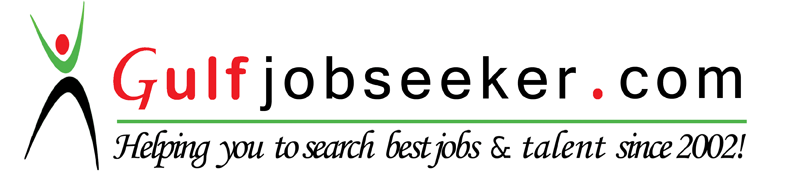 To get contact details of this candidate Purchase our CV Database Access on this link.http://www.gulfjobseeker.com/employer/services/buycvdatabase.php To obtain the position that utilizes strong analytical team work and leadership quality and also to show my skills and ability with hard work.PERSONAL DETAILS:Date of birth			         	 : 28.04.1987                                  Gender		          		             : MaleMarital Status				 : SingleNationality			           : IndianReligion				           : Christian         Language Known		 	           : Tamil and EnglishACADEMIC PROFILE:EXPERIENCE:                    ADMIN:   2 Year experience for V2 GENSET SOLUTIONS TIRUPUR                 SAFETY SUPERVISOR     :  1 Year experience for BEC GROUP OF COMPANIES Pvt Limit from Singapore.                 STORE KEERPER : 1 Yeat experience for LITAL METERIAL ENGINEERING CONSTRUCTION from Singapore.DEGREEUNIVERSITYYEAR OF COMPLETIONPERCENTAGEB.Sc (CS)Alagapppa University Evening College, Paramakudi.201063.4%HSCSt.Mary’s Higher Secondary School, Rajagempiram.200460 %SSLCAlangara Matha High School, Paramakudi.200279.4 %